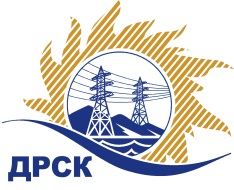 Акционерное Общество«Дальневосточная распределительная сетевая  компания»Протокол заседания Закупочной комиссии по вскрытию поступивших конвертовг. БлаговещенскСПОСОБ И ПРЕДМЕТ ЗАКУПКИ: открытый электронный запрос предложений № 739405 на право заключения Договора на поставку «Электролаборатория на базе грузового автомобиля 4х4» для нужд филиала АО «ДРСК» «Южно-Якутские электрические сети» (закупка 2681 повторно раздела 2.2.2. ГКПЗ 2016 г.)Планируемая стоимость закупки в соответствии с ГКПЗ: 5 400 000,00 руб. без учета НДС; 6 372 000,00 руб. с учетом НДСПРИСУТСТВОВАЛИ: три члена постоянно действующей Закупочной комиссии АО «ДРСК» 2 уровняИнформация о результатах вскрытия конвертов:В ходе проведения запроса предложений было получено 2 заявки, конверты с которыми были размещены в электронном виде на Торговой площадке Системы www.b2b-energo.ru.Вскрытие конвертов было осуществлено в электронном сейфе организатора запроса предложений на Торговой площадке Системы www.b2b-energo.ru автоматически.Дата и время начала процедуры вскрытия конвертов с заявками участников: 09:00 московского времени 29.11.2016Место проведения процедуры вскрытия конвертов с заявками участников: Торговая площадка Системы www.b2b-energo.ru. Всего сделано две ценовые ставки на ЭТП.В конвертах обнаружены заявки следующих участников запроса предложений:Ответственный секретарь Закупочной комиссии 2 уровня АО «ДРСК»	М.Г.ЕлисееваЧувашова О.В.(4162)397-242	№ 785/МТПиР-В29.11.2016г.№Наименование участника и его адресПредмет заявки на участие в запросе предложений1ООО "АЛЕРОМ" (109387, Россия, г. Москва, ул. Люблинская, д.40, пом. IV, ком. 6)Заявка, подана 21.11.2016 в 16:52
Цена: 6 300 000,00 руб. (цена без НДС: 5 338 983,05 руб.)2ООО "Энергокомплекс" (603000, Россия, Нижегородская обл., г. Нижний Новгород, ул. Короленко, д. 27, оф. 210)Заявка, подана 27.11.2016 в 20:38
Цена: 6 320 000,00 руб. (цена без НДС: 5 355 932,20 руб.)